УКРАЇНАПОЧАЇВСЬКА  МІСЬКА  РАДАВИКОНАВЧИЙ КОМІТЕТР І Ш Е Н Н ЯВід «    » січня 2021 року                                                       № ПРОЕКТПро визначення уповноважених осіб з питань збору документівдля призначення державнихсоціальних допомог		Відповідно до ст. 34, 40 Закону України «Про місцеве самоврядування в Україні», наказу Міністерства соціальної політики України №345 від 19.09.2016 р. «Про затвердження Інструкції щодо порядку оформлення і ведення особових справ отримувачів усіх видів соціальної допомоги», постанови Кабінету Міністрів України від 22.04.2020 №329 «Деякі питання соціальної підтримки сімей з дітьми» виконавчий комітет                                                         ВИРІШИВ:Визначити:діловода Почаївської міської ради - Зубкевич Марію Федорівну,діловода Почаївської міської ради Кушнірчук Людмилу Петрівну,діловода Почаївської міської ради Гробницьку Аллу Петрівну уповноваженими особами з питань прийому заяв з необхідними документами для призначення усіх видів соціальних допомог.Визначити, що:- діловод Почаївської міської ради - Зубкевич Марія Федорівна приймає заяви з необхідними документами від жителів сіл Будки, Валігури, Комарівка,- діловод Почаївської міської ради Кушнірчук Людмила Петрівна приймає заяви з необхідними документами від жителів с. Ридомиль,- діловод Почаївської міської ради Грабницька Алла Петрівна приймає заяви з необхідними документами від жителів с. Лідихів.Контроль за виконанням даного рішення покласти на заступника міського голови відповідо до розподілу функціональних обов'язків.Чубик А.В.Бондар Г.В.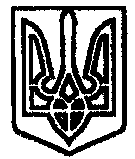 